Об установлении целевых уровней снижения в сопоставимых условиях суммарного объема потребляемых подведомственными учреждениями администрации Козловского муниципального округа Чувашской Республики энергетических ресурсов и воды В соответствии с Федеральным законом от 23.11.2009 № 261 «Об энергосбережении и о повышении энергетической эффективности и о внесении изменений в отдельные законодательные акты Российской Федерации», постановлением Правительства Российской Федерации от 07.10.2019 № 1289 «О требованиях к снижению государственными (муниципальными) учреждениями в сопоставимых условиях суммарного объема потребляемых ими дизельного и иного топлива, мазута, природного газа, тепловой энергии, электрической энергии, угля, а также объема потребляемой ими воды», приказом Министерства экономического развития Российской Федерации от 15.07.2020 № 425 «Об утверждении методических рекомендаций по определению в сопоставимых условиях целевого уровня снижения государственными (муниципальными) учреждениями суммарного объема потребляемых ими дизельного и иного топлива, мазута, природного газа, тепловой энергии, электрической энергии, угля, а так же потребляемой ими воды» в целях повышения уровня энергоэффективности муниципальных учреждений» администрации Козловского муниципального округа Чувашской Республики п о с т а н о в л я е т:1. Установить целевые уровни снижения в сопоставимых условиях суммарного объема потребляемых подведомственными учреждениями администрации Козловского муниципального округа Чувашской Республики энергетических ресурсов и воды на трехлетний период с 2024 года по 2026 год согласно приложению к настоящему постановлению. 2. Подведомственным учреждениям администрации Козловского муниципального округа Чувашской Республики скорректировать программы энергосбережения на очередной трехлетний период в соответствии с установленными целевыми уровнями.3. Контроль за выполнением настоящего постановления возложить на отдел экономики, инвестиционной деятельности, земельных и имущественных отношений администрации Козловского муниципального округа Чувашской Республики.4. Настоящее постановление подлежит опубликованию в периодическом печатном издании «Козловский вестник» и размещению на официальном сайте Козловского муниципального округа в сети «Интернет».5. Настоящее постановление вступает в силу после его официального опубликования.ГлаваКозловского муниципального округаЧувашской Республики                                                                                А.Н. ЛюдковПриложение к
постановлению администрации 
Козловского муниципального округа 
Чувашской Республики
от _____________ № ____ЧĂваш РеспубликиКуславкка МУНИЦИПАЛЛĂОКРУГĔНАдминистрацийĔЙЫШĂНУ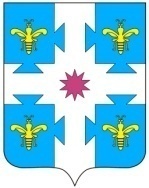 Чувашская республикаАДМИНИСТРАЦИЯКозловского муниципального округаПОСТАНОВЛЕНИЕ28.06.2023  583№28.06.2023  № 583Куславкка хулиг. Козловка№ п.п.Наименование организацииИНН организацииНаименование/адрес объектаНаименование ресурсаЦелевой уровень снижения потребленияЦелевой уровень снижения потребленияЦелевой уровень снижения потребленияЦелевой уровень снижения потребленияЦелевой уровень снижения потребленияЦелевой уровень снижения потребленияЦелевой уровень снижения потребленияМинимальный уровень экономии в натуральном выраженииМинимальный уровень экономии в натуральном выраженииМинимальный уровень экономии в натуральном выраженииМинимальный уровень экономии в натуральном выраженииМинимальный уровень экономии в натуральном выражении№ п.п.Наименование организацииИНН организацииНаименование/адрес объектаНаименование ресурсаЕдиница измеренияУдельное годовое значениеПотенциал снижения потребления, %Целевой уровень экономии, %Целевой уровень снижения на 2024 годЦелевой уровень снижения на 2025 годЦелевой уровень снижения на 2026 годЕдиница измеренияОбъем потребленияМинимальный уровень экономии за 2024 годМинимальный уровень экономии за 2024-2025 годыМинимальный уровень экономии за 2024-2026 годыПримечаниеТип организации в соответствии с приложением П1-1 РекомендацийФункционально-типологическая группа в соответствии с приложением П1-1 РекомендацийНомера таблиц Рекомендаций с удельными показателями в соответствии с приложением П1-2 РекомендацийПлощадьКол-во людейПотребление1234567891011121314151617181920212223241.1.МБДОУ "Детский сад "Звездочка"2107003329Здание детского сада [429430, Чувашская Республика - Чувашия, Козловский муниципальный округ, Козловка г, Герцена ул, стр. 3/23]Тепловая энергия (отопление и вентиляция)Втч/(м2*С*сутки)26,9020,00%0,00%Здание эффективно. Не устанавливаетсяЗдание эффективно. Не устанавливаетсяЗдание эффективно. Не устанавливаетсяГкал457,40,00,00,0Потенциал установлен равным нулю (год введения в эксплуатацию менее 5 лет). Раздел 6.4, 4 абзац 425 Приказа.Дошкольные образовательные организацииДетские сады различного типаП4-1-13709,8130457,3521.1.МБДОУ "Детский сад "Звездочка"2107003329Здание детского сада [429430, Чувашская Республика - Чувашия, Козловский муниципальный округ, Козловка г, Герцена ул, стр. 3/23]Горячая водам3/чел4,1370,00%0,00%Здание эффективно. Не устанавливаетсяЗдание эффективно. Не устанавливаетсяЗдание эффективно. Не устанавливаетсям3537,80,00,00,0Потенциал установлен равным нулю (год введения в эксплуатацию менее 5 лет). Раздел 6.4, 4 абзац 425 Приказа.Дошкольные образовательные организацииДетские сады различного типаП4-1-23709,8130537,8271.1.МБДОУ "Детский сад "Звездочка"2107003329Здание детского сада [429430, Чувашская Республика - Чувашия, Козловский муниципальный округ, Козловка г, Герцена ул, стр. 3/23]Холодная водам3/чел5,2080,00%0,00%Здание эффективно. Не устанавливаетсяЗдание эффективно. Не устанавливаетсяЗдание эффективно. Не устанавливаетсям3677,00,00,00,0Потенциал установлен равным нулю (год введения в эксплуатацию менее 5 лет). Раздел 6.4, 4 абзац 425 Приказа.Дошкольные образовательные организацииДетские сады различного типаП4-1-23709,8130677,0001.1.МБДОУ "Детский сад "Звездочка"2107003329Здание детского сада [429430, Чувашская Республика - Чувашия, Козловский муниципальный округ, Козловка г, Герцена ул, стр. 3/23]Электрическая энергиякВтч/м225,8160,00%0,00%Здание эффективно. Не устанавливаетсяЗдание эффективно. Не устанавливаетсяЗдание эффективно. Не устанавливаетсякВтч95772,00,00,00,0Потенциал установлен равным нулю (год введения в эксплуатацию менее 5 лет). Раздел 6.4, 4 абзац 425 Приказа.Дошкольные образовательные организацииДетские сады различного типаП4-1-13709,813095772,0001.1.МБДОУ "Детский сад "Звездочка"2107003329Здание детского сада [429430, Чувашская Республика - Чувашия, Козловский муниципальный округ, Козловка г, Герцена ул, стр. 3/23]Природный газ для приготовления пищим3/м2м3-Дошкольные образовательные организацииДетские сады различного типаП4-1-33709,81301.1.МБДОУ "Детский сад "Звездочка"2107003329Здание детского сада [429430, Чувашская Республика - Чувашия, Козловский муниципальный округ, Козловка г, Герцена ул, стр. 3/23]Твердое топливо (отопление и вентиляция)Втч/(м2*С*сутки)т.-Дошкольные образовательные организацииДетские сады различного типаП4-1-33709,81301.1.МБДОУ "Детский сад "Звездочка"2107003329Здание детского сада [429430, Чувашская Республика - Чувашия, Козловский муниципальный округ, Козловка г, Герцена ул, стр. 3/23]Иной энергетический ресурс (отопление и вентиляция)Втч/(м2*С*сутки)м3-Дошкольные образовательные организацииДетские сады различного типа3709,81300,0002.1.МБДОУ детский сад "РАДУГА"2107003336Здание детского сада [429430, Чувашская Республика - Чувашия, Козловский муниципальный округ, Козловка г, Октябрьская ул, д. 95]Тепловая энергия (отопление и вентиляция)Втч/(м2*С*сутки)41,13319,40%1,90%40,93840,74340,352Гкал356,41,63,16,2Дошкольные образовательные организацииДетские сады различного типаП4-1-11800240356,4222.1.МБДОУ детский сад "РАДУГА"2107003336Здание детского сада [429430, Чувашская Республика - Чувашия, Козловский муниципальный округ, Козловка г, Октябрьская ул, д. 95]Горячая водам3/чел3,89231,30%3,10%3,8623,8323,772м3934,27,214,529,0Дошкольные образовательные организацииДетские сады различного типаП4-1-21800240934,1882.1.МБДОУ детский сад "РАДУГА"2107003336Здание детского сада [429430, Чувашская Республика - Чувашия, Козловский муниципальный округ, Козловка г, Октябрьская ул, д. 95]Холодная водам3/чел6,70433,40%3,30%6,6496,5946,483м31609,013,326,553,1Дошкольные образовательные организацииДетские сады различного типаП4-1-218002401609,0002.1.МБДОУ детский сад "РАДУГА"2107003336Здание детского сада [429430, Чувашская Республика - Чувашия, Козловский муниципальный округ, Козловка г, Октябрьская ул, д. 95]Электрическая энергиякВтч/м223,1560,00%0,00%Здание эффективно. Не устанавливаетсяЗдание эффективно. Не устанавливаетсяЗдание эффективно. Не устанавливаетсякВтч41680,00,00,00,0Дошкольные образовательные организацииДетские сады различного типаП4-1-1180024041680,0002.1.МБДОУ детский сад "РАДУГА"2107003336Здание детского сада [429430, Чувашская Республика - Чувашия, Козловский муниципальный округ, Козловка г, Октябрьская ул, д. 95]Природный газ для приготовления пищим3/м2м3-Дошкольные образовательные организацииДетские сады различного типаП4-1-318002402.1.МБДОУ детский сад "РАДУГА"2107003336Здание детского сада [429430, Чувашская Республика - Чувашия, Козловский муниципальный округ, Козловка г, Октябрьская ул, д. 95]Твердое топливо (отопление и вентиляция)Втч/(м2*С*сутки)т.-Дошкольные образовательные организацииДетские сады различного типаП4-1-318002402.1.МБДОУ детский сад "РАДУГА"2107003336Здание детского сада [429430, Чувашская Республика - Чувашия, Козловский муниципальный округ, Козловка г, Октябрьская ул, д. 95]Иной энергетический ресурс (отопление и вентиляция)Втч/(м2*С*сутки)м3-Дошкольные образовательные организацииДетские сады различного типа18002400,0003.1.МАДОУ "Центр развития ребенка - детский сад "Пчёлка"2107005319Здание детского сада [429430, Чувашская Республика - Чувашия, Козловский муниципальный округ, Козловка г, Лобачевского ул, д. 32]Тепловая энергия (отопление и вентиляция)Втч/(м2*С*сутки)38,02013,60%1,40%37,88737,75437,488Гкал375,31,32,65,2Дошкольные образовательные организацииДетские сады различного типаП4-1-12505,6210375,3033.1.МАДОУ "Центр развития ребенка - детский сад "Пчёлка"2107005319Здание детского сада [429430, Чувашская Республика - Чувашия, Козловский муниципальный округ, Козловка г, Лобачевского ул, д. 32]Горячая водам3/чел0,2070,00%0,00%Здание эффективно. Не устанавливаетсяЗдание эффективно. Не устанавливаетсяЗдание эффективно. Не устанавливаетсям343,60,00,00,0Дошкольные образовательные организацииДетские сады различного типаП4-1-22505,621043,5733.1.МАДОУ "Центр развития ребенка - детский сад "Пчёлка"2107005319Здание детского сада [429430, Чувашская Республика - Чувашия, Козловский муниципальный округ, Козловка г, Лобачевского ул, д. 32]Холодная водам3/чел3,9330,00%0,00%Здание эффективно. Не устанавливаетсяЗдание эффективно. Не устанавливаетсяЗдание эффективно. Не устанавливаетсям3826,00,00,00,0Дошкольные образовательные организацииДетские сады различного типаП4-1-22505,6210826,0003.1.МАДОУ "Центр развития ребенка - детский сад "Пчёлка"2107005319Здание детского сада [429430, Чувашская Республика - Чувашия, Козловский муниципальный округ, Козловка г, Лобачевского ул, д. 32]Электрическая энергиякВтч/м225,6970,00%0,00%Здание эффективно. Не устанавливаетсяЗдание эффективно. Не устанавливаетсяЗдание эффективно. Не устанавливаетсякВтч64386,00,00,00,0Дошкольные образовательные организацииДетские сады различного типаП4-1-12505,621064386,0003.1.МАДОУ "Центр развития ребенка - детский сад "Пчёлка"2107005319Здание детского сада [429430, Чувашская Республика - Чувашия, Козловский муниципальный округ, Козловка г, Лобачевского ул, д. 32]Природный газ для приготовления пищим3/м2м3-Дошкольные образовательные организацииДетские сады различного типаП4-1-32505,62103.1.МАДОУ "Центр развития ребенка - детский сад "Пчёлка"2107005319Здание детского сада [429430, Чувашская Республика - Чувашия, Козловский муниципальный округ, Козловка г, Лобачевского ул, д. 32]Твердое топливо (отопление и вентиляция)Втч/(м2*С*сутки)т.-Дошкольные образовательные организацииДетские сады различного типаП4-1-32505,62103.1.МАДОУ "Центр развития ребенка - детский сад "Пчёлка"2107005319Здание детского сада [429430, Чувашская Республика - Чувашия, Козловский муниципальный округ, Козловка г, Лобачевского ул, д. 32]Иной энергетический ресурс (отопление и вентиляция)Втч/(м2*С*сутки)м3-Дошкольные образовательные организацииДетские сады различного типа2505,62100,0004.1.МБДОУ детский сад "Василек"2107004971Здание детского сада [429440, Чувашская Республика - Чувашия, Козловский муниципальный округ, Тюрлема ст, Васильки ул, двлд. 14]Тепловая энергия (отопление и вентиляция)Втч/(м2*С*сутки)Гкал-Дошкольные образовательные организацииДетские сады различного типаП4-1-11072,8590,0004.1.МБДОУ детский сад "Василек"2107004971Здание детского сада [429440, Чувашская Республика - Чувашия, Козловский муниципальный округ, Тюрлема ст, Васильки ул, двлд. 14]Горячая водам3/челм3-Дошкольные образовательные организацииДетские сады различного типаП4-1-21072,8590,0004.1.МБДОУ детский сад "Василек"2107004971Здание детского сада [429440, Чувашская Республика - Чувашия, Козловский муниципальный округ, Тюрлема ст, Васильки ул, двлд. 14]Холодная водам3/челм3-Дошкольные образовательные организацииДетские сады различного типаП4-1-21072,8590,0004.1.МБДОУ детский сад "Василек"2107004971Здание детского сада [429440, Чувашская Республика - Чувашия, Козловский муниципальный округ, Тюрлема ст, Васильки ул, двлд. 14]Электрическая энергиякВтч/м243,37240,60%4,40%42,89442,41741,463кВтч46529,0511,81023,62047,3Дошкольные образовательные организацииДетские сады различного типаП4-1-11072,85946529,0004.1.МБДОУ детский сад "Василек"2107004971Здание детского сада [429440, Чувашская Республика - Чувашия, Козловский муниципальный округ, Тюрлема ст, Васильки ул, двлд. 14]Природный газ для приготовления пищим3/м2м3-Дошкольные образовательные организацииДетские сады различного типаП4-1-31072,8594.1.МБДОУ детский сад "Василек"2107004971Здание детского сада [429440, Чувашская Республика - Чувашия, Козловский муниципальный округ, Тюрлема ст, Васильки ул, двлд. 14]Твердое топливо (отопление и вентиляция)Втч/(м2*С*сутки)т.-Дошкольные образовательные организацииДетские сады различного типаП4-1-31072,8594.1.МБДОУ детский сад "Василек"2107004971Здание детского сада [429440, Чувашская Республика - Чувашия, Козловский муниципальный округ, Тюрлема ст, Васильки ул, двлд. 14]Иной энергетический ресурс (отопление и вентиляция)Втч/(м2*С*сутки)м3-Дошкольные образовательные организацииДетские сады различного типа1072,8590,0005.1.МБОУ "Андреево-Базарская СОШ"2107001949Здание школы [429435, Чувашская Республика - Чувашия, Козловский муниципальный округ, Андреево-Базары д, В.Г.Егорова ул, влд. 24]Тепловая энергия (отопление и вентиляция)Втч/(м2*С*сутки)Гкал-Общеобразовательные учрежденияОбщеобразовательные учреждения (средние общеобразовательные школы, школы-интернаты, начальные и вечерние школы, гимназии, лицеи, колледжи)П4-2-12100,31300,0005.1.МБОУ "Андреево-Базарская СОШ"2107001949Здание школы [429435, Чувашская Республика - Чувашия, Козловский муниципальный округ, Андреево-Базары д, В.Г.Егорова ул, влд. 24]Горячая водам3/челм3-Общеобразовательные учрежденияОбщеобразовательные учреждения (средние общеобразовательные школы, школы-интернаты, начальные и вечерние школы, гимназии, лицеи, колледжи)П4-2-22100,31300,0005.1.МБОУ "Андреево-Базарская СОШ"2107001949Здание школы [429435, Чувашская Республика - Чувашия, Козловский муниципальный округ, Андреево-Базары д, В.Г.Егорова ул, влд. 24]Холодная водам3/чел1,923Не устанавливаетсяНе устанавливается---м3250,0Не устанавливается (расчет за ресурс производится расчетным путем). Раздел 1, 3 абзац 425 Приказа.Общеобразовательные учрежденияОбщеобразовательные учреждения (средние общеобразовательные школы, школы-интернаты, начальные и вечерние школы, гимназии, лицеи, колледжи)П4-2-22100,3130250,0005.1.МБОУ "Андреево-Базарская СОШ"2107001949Здание школы [429435, Чувашская Республика - Чувашия, Козловский муниципальный округ, Андреево-Базары д, В.Г.Егорова ул, влд. 24]Электрическая энергиякВтч/м215,96211,50%1,20%15,91415,86615,770кВтч33524,0100,6201,1402,3Общеобразовательные учрежденияОбщеобразовательные учреждения (средние общеобразовательные школы, школы-интернаты, начальные и вечерние школы, гимназии, лицеи, колледжи)П4-2-12100,313033524,0005.1.МБОУ "Андреево-Базарская СОШ"2107001949Здание школы [429435, Чувашская Республика - Чувашия, Козловский муниципальный округ, Андреево-Базары д, В.Г.Егорова ул, влд. 24]Природный газ для приготовления пищим3/м20,00000000м3-0,00,00,0Природный газ используется для целей отопления и вентиляцииОбщеобразовательные учрежденияОбщеобразовательные учреждения (средние общеобразовательные школы, школы-интернаты, начальные и вечерние школы, гимназии, лицеи, колледжи)П4-2-32100,31305.1.МБОУ "Андреево-Базарская СОШ"2107001949Здание школы [429435, Чувашская Республика - Чувашия, Козловский муниципальный округ, Андреево-Базары д, В.Г.Егорова ул, влд. 24]Твердое топливо (отопление и вентиляция)Втч/(м2*С*сутки)т.-Общеобразовательные учрежденияОбщеобразовательные учреждения (средние общеобразовательные школы, школы-интернаты, начальные и вечерние школы, гимназии, лицеи, колледжи)П4-2-32100,31305.1.МБОУ "Андреево-Базарская СОШ"2107001949Здание школы [429435, Чувашская Республика - Чувашия, Козловский муниципальный округ, Андреево-Базары д, В.Г.Егорова ул, влд. 24]Иной энергетический ресурс (отопление и вентиляция - природный газ)Втч/(м2*С*сутки)48,2056,00%6,00%47,48246,75945,313м354460,0816,91633,83267,6Потребление природного газа на цели отопления. Потенциал и целевой уровень были установлены на основании раздела 7.1, абзац 4 425 Приказа (6%). В соответствии с разделом 6.4 (абзац 5) рекомендуется провести энергетическое обследование для установления потенциала и целевого уровня.Общеобразовательные учрежденияОбщеобразовательные учреждения (средние общеобразовательные школы, школы-интернаты, начальные и вечерние школы, гимназии, лицеи, колледжи)2100,313054460,0006.1.МБОУ "Байгуловская СОШ"2107002011Здание школы [429434, Чувашская Республика - Чувашия, Козловский муниципальный округ, с. Байгулово, ул. М. Трубиной, д. 2]Тепловая энергия (отопление и вентиляция)Втч/(м2*С*сутки)Гкал-Общеобразовательные учрежденияОбщеобразовательные учреждения (средние общеобразовательные школы, школы-интернаты, начальные и вечерние школы, гимназии, лицеи, колледжи)П4-2-13419,881030,0006.1.МБОУ "Байгуловская СОШ"2107002011Здание школы [429434, Чувашская Республика - Чувашия, Козловский муниципальный округ, с. Байгулово, ул. М. Трубиной, д. 2]Горячая водам3/челм3-Общеобразовательные учрежденияОбщеобразовательные учреждения (средние общеобразовательные школы, школы-интернаты, начальные и вечерние школы, гимназии, лицеи, колледжи)П4-2-23419,881030,0006.1.МБОУ "Байгуловская СОШ"2107002011Здание школы [429434, Чувашская Республика - Чувашия, Козловский муниципальный округ, с. Байгулово, ул. М. Трубиной, д. 2]Холодная водам3/челм3-Общеобразовательные учрежденияОбщеобразовательные учреждения (средние общеобразовательные школы, школы-интернаты, начальные и вечерние школы, гимназии, лицеи, колледжи)П4-2-23419,881030,0006.1.МБОУ "Байгуловская СОШ"2107002011Здание школы [429434, Чувашская Республика - Чувашия, Козловский муниципальный округ, с. Байгулово, ул. М. Трубиной, д. 2]Электрическая энергиякВтч/м216,5940,00%0,00%Здание эффективно. Не устанавливаетсяЗдание эффективно. Не устанавливаетсяЗдание эффективно. Не устанавливаетсякВтч56751,00,00,00,0Потенциал установлен равным нулю (год введения в эксплуатацию менее 5 лет). Раздел 6.4, 4 абзац 425 Приказа.Общеобразовательные учрежденияОбщеобразовательные учреждения (средние общеобразовательные школы, школы-интернаты, начальные и вечерние школы, гимназии, лицеи, колледжи)П4-2-13419,8810356751,0006.1.МБОУ "Байгуловская СОШ"2107002011Здание школы [429434, Чувашская Республика - Чувашия, Козловский муниципальный округ, с. Байгулово, ул. М. Трубиной, д. 2]Природный газ для приготовления пищим3/м20,00000000м3-0,00,00,0Природный газ используется для целей отопления и вентиляцииОбщеобразовательные учрежденияОбщеобразовательные учреждения (средние общеобразовательные школы, школы-интернаты, начальные и вечерние школы, гимназии, лицеи, колледжи)П4-2-33419,881036.1.МБОУ "Байгуловская СОШ"2107002011Здание школы [429434, Чувашская Республика - Чувашия, Козловский муниципальный округ, с. Байгулово, ул. М. Трубиной, д. 2]Твердое топливо (отопление и вентиляция)Втч/(м2*С*сутки)т.-Общеобразовательные учрежденияОбщеобразовательные учреждения (средние общеобразовательные школы, школы-интернаты, начальные и вечерние школы, гимназии, лицеи, колледжи)П4-2-33419,881036.1.МБОУ "Байгуловская СОШ"2107002011Здание школы [429434, Чувашская Республика - Чувашия, Козловский муниципальный округ, с. Байгулово, ул. М. Трубиной, д. 2]Иной энергетический ресурс (отопление и вентиляция - природный газ)Втч/(м2*С*сутки)36,0220,00%0,00%Здание эффективно. Не устанавливаетсяЗдание эффективно. Не устанавливаетсяЗдание эффективно. Не устанавливаетсям366265,00,00,00,0Потенциал установлен равным нулю (год введения в эксплуатацию менее 5 лет). Раздел 6.4, 4 абзац 425 Приказа.Общеобразовательные учрежденияОбщеобразовательные учреждения (средние общеобразовательные школы, школы-интернаты, начальные и вечерние школы, гимназии, лицеи, колледжи)3419,8810366265,0007.1.МБОУ "Козловская СОШ №2"2107002149Здание школы [429431, Чувашская Республика - Чувашия, Козловский муниципальный округ, Козловка г, ул. Карла Маркса, д. 36]Тепловая энергия (отопление и вентиляция)Втч/(м2*С*сутки)Гкал-Общеобразовательные учрежденияОбщеобразовательные учреждения (средние общеобразовательные школы, школы-интернаты, начальные и вечерние школы, гимназии, лицеи, колледжи)П4-2-13386,15390,0007.1.МБОУ "Козловская СОШ №2"2107002149Здание школы [429431, Чувашская Республика - Чувашия, Козловский муниципальный округ, Козловка г, ул. Карла Маркса, д. 36]Горячая водам3/челм3-Общеобразовательные учрежденияОбщеобразовательные учреждения (средние общеобразовательные школы, школы-интернаты, начальные и вечерние школы, гимназии, лицеи, колледжи)П4-2-23386,15390,0007.1.МБОУ "Козловская СОШ №2"2107002149Здание школы [429431, Чувашская Республика - Чувашия, Козловский муниципальный округ, Козловка г, ул. Карла Маркса, д. 36]Холодная водам3/чел3,26751,60%10,90%3,1783,0892,911м31761,048,096,0191,9Общеобразовательные учрежденияОбщеобразовательные учреждения (средние общеобразовательные школы, школы-интернаты, начальные и вечерние школы, гимназии, лицеи, колледжи)П4-2-23386,15391761,0007.1.МБОУ "Козловская СОШ №2"2107002149Здание школы [429431, Чувашская Республика - Чувашия, Козловский муниципальный округ, Козловка г, ул. Карла Маркса, д. 36]Электрическая энергиякВтч/м224,97544,30%6,60%24,56324,15123,327кВтч84568,01395,42790,75581,5Общеобразовательные учрежденияОбщеобразовательные учреждения (средние общеобразовательные школы, школы-интернаты, начальные и вечерние школы, гимназии, лицеи, колледжи)П4-2-13386,153984568,0007.1.МБОУ "Козловская СОШ №2"2107002149Здание школы [429431, Чувашская Республика - Чувашия, Козловский муниципальный округ, Козловка г, ул. Карла Маркса, д. 36]Природный газ для приготовления пищим3/м20,00000000м3-0,00,00,0Природный газ используется для целей отопления и вентиляцииОбщеобразовательные учрежденияОбщеобразовательные учреждения (средние общеобразовательные школы, школы-интернаты, начальные и вечерние школы, гимназии, лицеи, колледжи)П4-2-33386,15397.1.МБОУ "Козловская СОШ №2"2107002149Здание школы [429431, Чувашская Республика - Чувашия, Козловский муниципальный округ, Козловка г, ул. Карла Маркса, д. 36]Твердое топливо (отопление и вентиляция)Втч/(м2*С*сутки)т.-Общеобразовательные учрежденияОбщеобразовательные учреждения (средние общеобразовательные школы, школы-интернаты, начальные и вечерние школы, гимназии, лицеи, колледжи)П4-2-33386,15397.1.МБОУ "Козловская СОШ №2"2107002149Здание школы [429431, Чувашская Республика - Чувашия, Козловский муниципальный округ, Козловка г, ул. Карла Маркса, д. 36]Иной энергетический ресурс (отопление и вентиляция - природный газ)Втч/(м2*С*сутки)49,1256,00%6,00%48,38847,65146,177м379181,01187,72375,44750,9Потребление природного газа на цели отопления. Потенциал и целевой уровень были установлены на основании раздела 7.1, абзац 4 425 Приказа (6%). В соответствии с разделом 6.4 (абзац 5) рекомендуется провести энергетическое обследование для установления потенциала и целевого уровня.Общеобразовательные учрежденияОбщеобразовательные учреждения (средние общеобразовательные школы, школы-интернаты, начальные и вечерние школы, гимназии, лицеи, колледжи)3386,153979181,0008.1.МБОУ "Еметкинская СОШ"2107001970Здание школы [429438, Чувашская Республика - Чувашия, Козловский муниципальный округ, Еметкино д, 50 лет Победы ул, зд. 3А]Тепловая энергия (отопление и вентиляция)Втч/(м2*С*сутки)Гкал-Общеобразовательные учрежденияОбщеобразовательные учреждения (средние общеобразовательные школы, школы-интернаты, начальные и вечерние школы, гимназии, лицеи, колледжи)П4-2-132131160,0008.1.МБОУ "Еметкинская СОШ"2107001970Здание школы [429438, Чувашская Республика - Чувашия, Козловский муниципальный округ, Еметкино д, 50 лет Победы ул, зд. 3А]Горячая водам3/челм3-Общеобразовательные учрежденияОбщеобразовательные учреждения (средние общеобразовательные школы, школы-интернаты, начальные и вечерние школы, гимназии, лицеи, колледжи)П4-2-232131160,0008.1.МБОУ "Еметкинская СОШ"2107001970Здание школы [429438, Чувашская Республика - Чувашия, Козловский муниципальный округ, Еметкино д, 50 лет Победы ул, зд. 3А]Холодная водам3/чел0,862Не устанавливаетсяНе устанавливается---м3100,0Не устанавливается (расчет за ресурс производится расчетным путем). Раздел 1, 3 абзац 425 Приказа.Общеобразовательные учрежденияОбщеобразовательные учреждения (средние общеобразовательные школы, школы-интернаты, начальные и вечерние школы, гимназии, лицеи, колледжи)П4-2-23213116100,0008.1.МБОУ "Еметкинская СОШ"2107001970Здание школы [429438, Чувашская Республика - Чувашия, Козловский муниципальный округ, Еметкино д, 50 лет Победы ул, зд. 3А]Электрическая энергиякВтч/м217,23220,00%2,00%17,14617,06016,888кВтч55368,0276,8553,71107,4Общеобразовательные учрежденияОбщеобразовательные учреждения (средние общеобразовательные школы, школы-интернаты, начальные и вечерние школы, гимназии, лицеи, колледжи)П4-2-1321311655368,0008.1.МБОУ "Еметкинская СОШ"2107001970Здание школы [429438, Чувашская Республика - Чувашия, Козловский муниципальный округ, Еметкино д, 50 лет Победы ул, зд. 3А]Природный газ для приготовления пищим3/м20,00000000м3-0,00,00,0Природный газ используется для целей отопления и вентиляцииОбщеобразовательные учрежденияОбщеобразовательные учреждения (средние общеобразовательные школы, школы-интернаты, начальные и вечерние школы, гимназии, лицеи, колледжи)П4-2-332131168.1.МБОУ "Еметкинская СОШ"2107001970Здание школы [429438, Чувашская Республика - Чувашия, Козловский муниципальный округ, Еметкино д, 50 лет Победы ул, зд. 3А]Твердое топливо (отопление и вентиляция)Втч/(м2*С*сутки)т.-Общеобразовательные учрежденияОбщеобразовательные учреждения (средние общеобразовательные школы, школы-интернаты, начальные и вечерние школы, гимназии, лицеи, колледжи)П4-2-332131168.1.МБОУ "Еметкинская СОШ"2107001970Здание школы [429438, Чувашская Республика - Чувашия, Козловский муниципальный округ, Еметкино д, 50 лет Победы ул, зд. 3А]Иной энергетический ресурс (отопление и вентиляция - природный газ)Втч/(м2*С*сутки)34,412Не устанавливаетсяНе устанавливается---м359473,0Не устанавливается (расчет за ресурс производится расчетным путем). Раздел 1, 3 абзац 425 Приказа.Общеобразовательные учрежденияОбщеобразовательные учреждения (средние общеобразовательные школы, школы-интернаты, начальные и вечерние школы, гимназии, лицеи, колледжи)321311659473,0009.1.МБОУ "Карамышевская СОШ"2107001963Здание школы [429446, Чувашская Республика - Чувашия, Козловский муниципальный округ, Карамышево с, Молодежная ул, влд. 25]Тепловая энергия (отопление и вентиляция)Втч/(м2*С*сутки)Гкал-Общеобразовательные учрежденияОбщеобразовательные учреждения (средние общеобразовательные школы, школы-интернаты, начальные и вечерние школы, гимназии, лицеи, колледжи)П4-2-135943500,0009.1.МБОУ "Карамышевская СОШ"2107001963Здание школы [429446, Чувашская Республика - Чувашия, Козловский муниципальный округ, Карамышево с, Молодежная ул, влд. 25]Горячая водам3/челм3-Общеобразовательные учрежденияОбщеобразовательные учреждения (средние общеобразовательные школы, школы-интернаты, начальные и вечерние школы, гимназии, лицеи, колледжи)П4-2-235943500,0009.1.МБОУ "Карамышевская СОШ"2107001963Здание школы [429446, Чувашская Республика - Чувашия, Козловский муниципальный округ, Карамышево с, Молодежная ул, влд. 25]Холодная водам3/чел0,286Не устанавливаетсяНе устанавливается---м3100,0Не устанавливается (расчет за ресурс производится расчетным путем). Раздел 1, 3 абзац 425 Приказа.Общеобразовательные учрежденияОбщеобразовательные учреждения (средние общеобразовательные школы, школы-интернаты, начальные и вечерние школы, гимназии, лицеи, колледжи)П4-2-23594350100,0009.1.МБОУ "Карамышевская СОШ"2107001963Здание школы [429446, Чувашская Республика - Чувашия, Козловский муниципальный округ, Карамышево с, Молодежная ул, влд. 25]Электрическая энергиякВтч/м219,05127,00%2,70%18,92218,79418,537кВтч68469,0462,2924,31848,7Общеобразовательные учрежденияОбщеобразовательные учреждения (средние общеобразовательные школы, школы-интернаты, начальные и вечерние школы, гимназии, лицеи, колледжи)П4-2-1359435068469,0009.1.МБОУ "Карамышевская СОШ"2107001963Здание школы [429446, Чувашская Республика - Чувашия, Козловский муниципальный округ, Карамышево с, Молодежная ул, влд. 25]Природный газ для приготовления пищим3/м20,00000000м3-0,00,00,0Природный газ используется для целей отопления и вентиляцииОбщеобразовательные учрежденияОбщеобразовательные учреждения (средние общеобразовательные школы, школы-интернаты, начальные и вечерние школы, гимназии, лицеи, колледжи)П4-2-335943509.1.МБОУ "Карамышевская СОШ"2107001963Здание школы [429446, Чувашская Республика - Чувашия, Козловский муниципальный округ, Карамышево с, Молодежная ул, влд. 25]Твердое топливо (отопление и вентиляция)Втч/(м2*С*сутки)т.-Общеобразовательные учрежденияОбщеобразовательные учреждения (средние общеобразовательные школы, школы-интернаты, начальные и вечерние школы, гимназии, лицеи, колледжи)П4-2-335943509.1.МБОУ "Карамышевская СОШ"2107001963Здание школы [429446, Чувашская Республика - Чувашия, Козловский муниципальный округ, Карамышево с, Молодежная ул, влд. 25]Иной энергетический ресурс (отопление и вентиляция - природный газ)Втч/(м2*С*сутки)61,3176,00%6,00%60,39759,47757,638м3104901,01573,53147,06294,1Потребление природного газа на цели отопления. Потенциал и целевой уровень были установлены на основании раздела 7.1, абзац 4 425 Приказа (6%). В соответствии с разделом 6.4 (абзац 5) рекомендуется провести энергетическое обследование для установления потенциала и целевого уровня.Общеобразовательные учрежденияОбщеобразовательные учреждения (средние общеобразовательные школы, школы-интернаты, начальные и вечерние школы, гимназии, лицеи, колледжи)3594350104901,00010.1.МБОУ "Козловская СОШ №3"2107002004Здание стрелкового тира [429430, Чувашская Республика - Чувашия, Козловский муниципальный округ, Козловка г, Маяковского ул, д. 3]Тепловая энергия (отопление и вентиляция)Втч/(м2*С*сутки)190,571Не устанавливаетсяНе устанавливается---Гкал277,3Не устанавливается (расчет за ресурс производится расчетным путем). Раздел 1, 3 абзац 425 Приказа.Нетиповой объектНетиповой объект-344,820277,30010.1.МБОУ "Козловская СОШ №3"2107002004Здание стрелкового тира [429430, Чувашская Республика - Чувашия, Козловский муниципальный округ, Козловка г, Маяковского ул, д. 3]Горячая водам3/челм3-Нетиповой объектНетиповой объект-344,8200,00010.1.МБОУ "Козловская СОШ №3"2107002004Здание стрелкового тира [429430, Чувашская Республика - Чувашия, Козловский муниципальный округ, Козловка г, Маяковского ул, д. 3]Холодная водам3/челм3-Нетиповой объектНетиповой объект-344,8200,00010.1.МБОУ "Козловская СОШ №3"2107002004Здание стрелкового тира [429430, Чувашская Республика - Чувашия, Козловский муниципальный округ, Козловка г, Маяковского ул, д. 3]Электрическая энергиякВтч/м20,189Не устанавливаетсяНе устанавливается---кВтч65,0Не устанавливается (расчет за ресурс производится расчетным путем). Раздел 1, 3 абзац 425 Приказа.Нетиповой объектНетиповой объект-344,82065,00010.1.МБОУ "Козловская СОШ №3"2107002004Здание стрелкового тира [429430, Чувашская Республика - Чувашия, Козловский муниципальный округ, Козловка г, Маяковского ул, д. 3]Природный газ для приготовления пищим3/м2м3-Нетиповой объектНетиповой объект-344,82010.1.МБОУ "Козловская СОШ №3"2107002004Здание стрелкового тира [429430, Чувашская Республика - Чувашия, Козловский муниципальный округ, Козловка г, Маяковского ул, д. 3]Твердое топливо (отопление и вентиляция)Втч/(м2*С*сутки)т.-Нетиповой объектНетиповой объект-344,82010.1.МБОУ "Козловская СОШ №3"2107002004Здание стрелкового тира [429430, Чувашская Республика - Чувашия, Козловский муниципальный округ, Козловка г, Маяковского ул, д. 3]Иной энергетический ресурс (отопление и вентиляция)Втч/(м2*С*сутки)м3-Нетиповой объектНетиповой объект344,8200,00010.2.МБОУ "Козловская СОШ №3"2107002004Здание учебной мастерской [429430, Чувашская Республика - Чувашия, Козловский муниципальный округ, Козловка г, Маяковского ул, д. 3]Тепловая энергия (отопление и вентиляция)Втч/(м2*С*сутки)22,902Не устанавливаетсяНе устанавливается---Гкал27,7Не устанавливается (расчет за ресурс производится расчетным путем). Раздел 1, 3 абзац 425 Приказа.Нетиповой объектНетиповой объект-286,6127,70010.2.МБОУ "Козловская СОШ №3"2107002004Здание учебной мастерской [429430, Чувашская Республика - Чувашия, Козловский муниципальный округ, Козловка г, Маяковского ул, д. 3]Горячая водам3/челм3-Нетиповой объектНетиповой объект-286,610,00010.2.МБОУ "Козловская СОШ №3"2107002004Здание учебной мастерской [429430, Чувашская Республика - Чувашия, Козловский муниципальный округ, Козловка г, Маяковского ул, д. 3]Холодная водам3/челм3-Нетиповой объектНетиповой объект-286,610,00010.2.МБОУ "Козловская СОШ №3"2107002004Здание учебной мастерской [429430, Чувашская Республика - Чувашия, Козловский муниципальный округ, Козловка г, Маяковского ул, д. 3]Электрическая энергиякВтч/м261,661Не устанавливаетсяНе устанавливается---кВтч17672,0Не устанавливается (расчет за ресурс производится расчетным путем). Раздел 1, 3 абзац 425 Приказа.Нетиповой объектНетиповой объект-286,6117672,00010.2.МБОУ "Козловская СОШ №3"2107002004Здание учебной мастерской [429430, Чувашская Республика - Чувашия, Козловский муниципальный округ, Козловка г, Маяковского ул, д. 3]Природный газ для приготовления пищим3/м2м3-Нетиповой объектНетиповой объект-286,6110.2.МБОУ "Козловская СОШ №3"2107002004Здание учебной мастерской [429430, Чувашская Республика - Чувашия, Козловский муниципальный округ, Козловка г, Маяковского ул, д. 3]Твердое топливо (отопление и вентиляция)Втч/(м2*С*сутки)т.-Нетиповой объектНетиповой объект-286,6110.2.МБОУ "Козловская СОШ №3"2107002004Здание учебной мастерской [429430, Чувашская Республика - Чувашия, Козловский муниципальный округ, Козловка г, Маяковского ул, д. 3]Иной энергетический ресурс (отопление и вентиляция)Втч/(м2*С*сутки)м3-Нетиповой объектНетиповой объект286,610,00010.3.МБОУ "Козловская СОШ №3"2107002004Здание школы [429430, Чувашская Республика - Чувашия, Козловский муниципальный округ, Козловка г, Маяковского ул, д. 3]Тепловая энергия (отопление и вентиляция)Втч/(м2*С*сутки)19,616Не устанавливаетсяНе устанавливается---Гкал554,7Не устанавливается (расчет за ресурс производится расчетным путем). Раздел 1, 3 абзац 425 Приказа.Общеобразовательные учрежденияОбщеобразовательные учреждения (средние общеобразовательные школы, школы-интернаты, начальные и вечерние школы, гимназии, лицеи, колледжи)П4-2-17363,3870554,65010.3.МБОУ "Козловская СОШ №3"2107002004Здание школы [429430, Чувашская Республика - Чувашия, Козловский муниципальный округ, Козловка г, Маяковского ул, д. 3]Горячая водам3/челм3-Общеобразовательные учрежденияОбщеобразовательные учреждения (средние общеобразовательные школы, школы-интернаты, начальные и вечерние школы, гимназии, лицеи, колледжи)П4-2-27363,38700,00010.3.МБОУ "Козловская СОШ №3"2107002004Здание школы [429430, Чувашская Республика - Чувашия, Козловский муниципальный округ, Козловка г, Маяковского ул, д. 3]Холодная водам3/чел0,6940,00%0,00%Здание эффективно. Не устанавливаетсяЗдание эффективно. Не устанавливаетсяЗдание эффективно. Не устанавливаетсям3603,60,00,00,0Общеобразовательные учрежденияОбщеобразовательные учреждения (средние общеобразовательные школы, школы-интернаты, начальные и вечерние школы, гимназии, лицеи, колледжи)П4-2-27363,3870603,64010.3.МБОУ "Козловская СОШ №3"2107002004Здание школы [429430, Чувашская Республика - Чувашия, Козловский муниципальный округ, Козловка г, Маяковского ул, д. 3]Электрическая энергиякВтч/м29,318Не устанавливаетсяНе устанавливается---кВтч68609,0Не устанавливается (расчет за ресурс производится расчетным путем). Раздел 1, 3 абзац 425 Приказа.Общеобразовательные учрежденияОбщеобразовательные учреждения (средние общеобразовательные школы, школы-интернаты, начальные и вечерние школы, гимназии, лицеи, колледжи)П4-2-17363,387068609,00010.3.МБОУ "Козловская СОШ №3"2107002004Здание школы [429430, Чувашская Республика - Чувашия, Козловский муниципальный округ, Козловка г, Маяковского ул, д. 3]Природный газ для приготовления пищим3/м2м3-Общеобразовательные учрежденияОбщеобразовательные учреждения (средние общеобразовательные школы, школы-интернаты, начальные и вечерние школы, гимназии, лицеи, колледжи)П4-2-37363,387010.3.МБОУ "Козловская СОШ №3"2107002004Здание школы [429430, Чувашская Республика - Чувашия, Козловский муниципальный округ, Козловка г, Маяковского ул, д. 3]Твердое топливо (отопление и вентиляция)Втч/(м2*С*сутки)т.-Общеобразовательные учрежденияОбщеобразовательные учреждения (средние общеобразовательные школы, школы-интернаты, начальные и вечерние школы, гимназии, лицеи, колледжи)П4-2-37363,387010.3.МБОУ "Козловская СОШ №3"2107002004Здание школы [429430, Чувашская Республика - Чувашия, Козловский муниципальный округ, Козловка г, Маяковского ул, д. 3]Иной энергетический ресурс (отопление и вентиляция)Втч/(м2*С*сутки)м3-Общеобразовательные учрежденияОбщеобразовательные учреждения (средние общеобразовательные школы, школы-интернаты, начальные и вечерние школы, гимназии, лицеи, колледжи)7363,38700,00011.1.МБОУ "Солдыбаевская СОШ" им. А. Г. Журавлева»2107001956Здание школы [429445, Чувашская Республика - Чувашия, Козловский муниципальный округ, Солдыбаево д, Новая ул, влд. 2]Тепловая энергия (отопление и вентиляция)Втч/(м2*С*сутки)Гкал-Общеобразовательные учрежденияОбщеобразовательные учреждения (средние общеобразовательные школы, школы-интернаты, начальные и вечерние школы, гимназии, лицеи, колледжи)П4-2-12987,62800,00011.1.МБОУ "Солдыбаевская СОШ" им. А. Г. Журавлева»2107001956Здание школы [429445, Чувашская Республика - Чувашия, Козловский муниципальный округ, Солдыбаево д, Новая ул, влд. 2]Горячая водам3/челм3-Общеобразовательные учрежденияОбщеобразовательные учреждения (средние общеобразовательные школы, школы-интернаты, начальные и вечерние школы, гимназии, лицеи, колледжи)П4-2-22987,62800,00011.1.МБОУ "Солдыбаевская СОШ" им. А. Г. Журавлева»2107001956Здание школы [429445, Чувашская Республика - Чувашия, Козловский муниципальный округ, Солдыбаево д, Новая ул, влд. 2]Холодная водам3/чел0,844Не устанавливаетсяНе устанавливается---м3236,4Не устанавливается (расчет за ресурс производится расчетным путем). Раздел 1, 3 абзац 425 Приказа.Общеобразовательные учрежденияОбщеобразовательные учреждения (средние общеобразовательные школы, школы-интернаты, начальные и вечерние школы, гимназии, лицеи, колледжи)П4-2-22987,6280236,41011.1.МБОУ "Солдыбаевская СОШ" им. А. Г. Журавлева»2107001956Здание школы [429445, Чувашская Республика - Чувашия, Козловский муниципальный округ, Солдыбаево д, Новая ул, влд. 2]Электрическая энергиякВтч/м29,7220,00%0,00%Здание эффективно. Не устанавливаетсяЗдание эффективно. Не устанавливаетсяЗдание эффективно. Не устанавливаетсякВтч29045,00,00,00,0Общеобразовательные учрежденияОбщеобразовательные учреждения (средние общеобразовательные школы, школы-интернаты, начальные и вечерние школы, гимназии, лицеи, колледжи)П4-2-12987,628029045,00011.1.МБОУ "Солдыбаевская СОШ" им. А. Г. Журавлева»2107001956Здание школы [429445, Чувашская Республика - Чувашия, Козловский муниципальный округ, Солдыбаево д, Новая ул, влд. 2]Природный газ для приготовления пищим3/м20,00000000м3-0,00,00,0Природный газ используется для целей отопления и вентиляцииОбщеобразовательные учрежденияОбщеобразовательные учреждения (средние общеобразовательные школы, школы-интернаты, начальные и вечерние школы, гимназии, лицеи, колледжи)П4-2-32987,628011.1.МБОУ "Солдыбаевская СОШ" им. А. Г. Журавлева»2107001956Здание школы [429445, Чувашская Республика - Чувашия, Козловский муниципальный округ, Солдыбаево д, Новая ул, влд. 2]Твердое топливо (отопление и вентиляция)Втч/(м2*С*сутки)т.-Общеобразовательные учрежденияОбщеобразовательные учреждения (средние общеобразовательные школы, школы-интернаты, начальные и вечерние школы, гимназии, лицеи, колледжи)П4-2-32987,628011.1.МБОУ "Солдыбаевская СОШ" им. А. Г. Журавлева»2107001956Здание школы [429445, Чувашская Республика - Чувашия, Козловский муниципальный округ, Солдыбаево д, Новая ул, влд. 2]Иной энергетический ресурс (отопление и вентиляция - природный газ)Втч/(м2*С*сутки)56,0756,00%6,00%55,23454,39352,711м379747,01196,22392,44784,8Потребление природного газа на цели отопления. Потенциал и целевой уровень были установлены на основании раздела 7.1, абзац 4 425 Приказа (6%). В соответствии с разделом 6.4 (абзац 5) рекомендуется провести энергетическое обследование для установления потенциала и целевого уровня.Общеобразовательные учрежденияОбщеобразовательные учреждения (средние общеобразовательные школы, школы-интернаты, начальные и вечерние школы, гимназии, лицеи, колледжи)2987,628079747,00012.1.МБОУ "Тюрлеминская СОШ"2107002156Здание школы [429440, Чувашская Республика - Чувашия, Козловский муниципальный округ, Тюрлема ст, Пионерская ул, двлд. 1]Тепловая энергия (отопление и вентиляция)Втч/(м2*С*сутки)Гкал-Общеобразовательные учрежденияОбщеобразовательные учреждения (средние общеобразовательные школы, школы-интернаты, начальные и вечерние школы, гимназии, лицеи, колледжи)П4-2-136221500,00012.1.МБОУ "Тюрлеминская СОШ"2107002156Здание школы [429440, Чувашская Республика - Чувашия, Козловский муниципальный округ, Тюрлема ст, Пионерская ул, двлд. 1]Горячая водам3/челм3-Общеобразовательные учрежденияОбщеобразовательные учреждения (средние общеобразовательные школы, школы-интернаты, начальные и вечерние школы, гимназии, лицеи, колледжи)П4-2-236221500,00012.1.МБОУ "Тюрлеминская СОШ"2107002156Здание школы [429440, Чувашская Республика - Чувашия, Козловский муниципальный округ, Тюрлема ст, Пионерская ул, двлд. 1]Холодная водам3/челм3-Общеобразовательные учрежденияОбщеобразовательные учреждения (средние общеобразовательные школы, школы-интернаты, начальные и вечерние школы, гимназии, лицеи, колледжи)П4-2-236221500,00012.1.МБОУ "Тюрлеминская СОШ"2107002156Здание школы [429440, Чувашская Республика - Чувашия, Козловский муниципальный округ, Тюрлема ст, Пионерская ул, двлд. 1]Электрическая энергиякВтч/м219,429Не устанавливаетсяНе устанавливается---кВтч70373,0Не устанавливается (расчет за ресурс производится расчетным путем). Раздел 1, 3 абзац 425 Приказа.Общеобразовательные учрежденияОбщеобразовательные учреждения (средние общеобразовательные школы, школы-интернаты, начальные и вечерние школы, гимназии, лицеи, колледжи)П4-2-1362215070373,00012.1.МБОУ "Тюрлеминская СОШ"2107002156Здание школы [429440, Чувашская Республика - Чувашия, Козловский муниципальный округ, Тюрлема ст, Пионерская ул, двлд. 1]Природный газ для приготовления пищим3/м20,00000000м3-0,00,00,0Природный газ используется для целей отопления и вентиляцииОбщеобразовательные учрежденияОбщеобразовательные учреждения (средние общеобразовательные школы, школы-интернаты, начальные и вечерние школы, гимназии, лицеи, колледжи)П4-2-3362215012.1.МБОУ "Тюрлеминская СОШ"2107002156Здание школы [429440, Чувашская Республика - Чувашия, Козловский муниципальный округ, Тюрлема ст, Пионерская ул, двлд. 1]Твердое топливо (отопление и вентиляция)Втч/(м2*С*сутки)т.-Общеобразовательные учрежденияОбщеобразовательные учреждения (средние общеобразовательные школы, школы-интернаты, начальные и вечерние школы, гимназии, лицеи, колледжи)П4-2-3362215012.1.МБОУ "Тюрлеминская СОШ"2107002156Здание школы [429440, Чувашская Республика - Чувашия, Козловский муниципальный округ, Тюрлема ст, Пионерская ул, двлд. 1]Иной энергетический ресурс (отопление и вентиляция - природный газ)Втч/(м2*С*сутки)30,9576,00%6,00%30,49330,02829,100м353374,0800,61601,23202,4Потребление природного газа на цели отопления. Потенциал и целевой уровень были установлены на основании раздела 7.1, абзац 4 425 Приказа (6%). В соответствии с разделом 6.4 (абзац 5) рекомендуется провести энергетическое обследование для установления потенциала и целевого уровня.Общеобразовательные учрежденияОбщеобразовательные учреждения (средние общеобразовательные школы, школы-интернаты, начальные и вечерние школы, гимназии, лицеи, колледжи)362215053374,00013.1.МБУК "Дом-музей Н.И.Лобачевского"2107003488МБУК "Дом-музей Н.И. Лобачевского" [429430, Чувашская Республика - Чувашия, Козловский муниципальный округ, Козловка г, Садовая ул, д. 3А]Тепловая энергия (отопление и вентиляция)Втч/(м2*С*сутки)Гкал-Здания и помещения культурно-просветительного назначения и религиозных организацийМузеи, выставки и т.п.П4-17-1300300,00013.1.МБУК "Дом-музей Н.И.Лобачевского"2107003488МБУК "Дом-музей Н.И. Лобачевского" [429430, Чувашская Республика - Чувашия, Козловский муниципальный округ, Козловка г, Садовая ул, д. 3А]Горячая водам3/челм3-Здания и помещения культурно-просветительного назначения и религиозных организацийМузеи, выставки и т.п.300300,00013.1.МБУК "Дом-музей Н.И.Лобачевского"2107003488МБУК "Дом-музей Н.И. Лобачевского" [429430, Чувашская Республика - Чувашия, Козловский муниципальный округ, Козловка г, Садовая ул, д. 3А]Холодная водам3/челм3-Здания и помещения культурно-просветительного назначения и религиозных организацийМузеи, выставки и т.п.П4-17-2300300,00013.1.МБУК "Дом-музей Н.И.Лобачевского"2107003488МБУК "Дом-музей Н.И. Лобачевского" [429430, Чувашская Республика - Чувашия, Козловский муниципальный округ, Козловка г, Садовая ул, д. 3А]Электрическая энергиякВтч/м25,6670,00%0,00%Здание эффективно. Не устанавливаетсяЗдание эффективно. Не устанавливаетсяЗдание эффективно. Не устанавливаетсякВтч1700,00,00,00,0Здания и помещения культурно-просветительного назначения и религиозных организацийМузеи, выставки и т.п.П4-17-1300301700,00013.1.МБУК "Дом-музей Н.И.Лобачевского"2107003488МБУК "Дом-музей Н.И. Лобачевского" [429430, Чувашская Республика - Чувашия, Козловский муниципальный округ, Козловка г, Садовая ул, д. 3А]Природный газ для приготовления пищим3/м2м3-Здания и помещения культурно-просветительного назначения и религиозных организацийМузеи, выставки и т.п.3003013.1.МБУК "Дом-музей Н.И.Лобачевского"2107003488МБУК "Дом-музей Н.И. Лобачевского" [429430, Чувашская Республика - Чувашия, Козловский муниципальный округ, Козловка г, Садовая ул, д. 3А]Твердое топливо (отопление и вентиляция)Втч/(м2*С*сутки)т.-Здания и помещения культурно-просветительного назначения и религиозных организацийМузеи, выставки и т.п.3003013.1.МБУК "Дом-музей Н.И.Лобачевского"2107003488МБУК "Дом-музей Н.И. Лобачевского" [429430, Чувашская Республика - Чувашия, Козловский муниципальный округ, Козловка г, Садовая ул, д. 3А]Иной энергетический ресурс (отопление и вентиляция)Втч/(м2*С*сутки)м3-Здания и помещения культурно-просветительного назначения и религиозных организацийМузеи, выставки и т.п.300300,00014.1.АУ ДО ДЮСШ-ФОК «Атал» МО Козловского МО Чувашской Республики2107903545физкультурно-оздоровительный комплекс [429430, Чувашская Республика - Чувашия, Козловский муниципальный округ, Козловка г, Лобачевского ул, д. 41]Тепловая энергия (отопление и вентиляция)Втч/(м2*С*сутки)Гкал-Внешкольные учреждения (школьников и молодежи)ДЮСШ (включая спортивные школы, школы олимпийского резерва и т.п.)П4-4-13248,51000,00014.1.АУ ДО ДЮСШ-ФОК «Атал» МО Козловского МО Чувашской Республики2107903545физкультурно-оздоровительный комплекс [429430, Чувашская Республика - Чувашия, Козловский муниципальный округ, Козловка г, Лобачевского ул, д. 41]Горячая водам3/челм3-Внешкольные учреждения (школьников и молодежи)ДЮСШ (включая спортивные школы, школы олимпийского резерва и т.п.)3248,51000,00014.1.АУ ДО ДЮСШ-ФОК «Атал» МО Козловского МО Чувашской Республики2107903545физкультурно-оздоровительный комплекс [429430, Чувашская Республика - Чувашия, Козловский муниципальный округ, Козловка г, Лобачевского ул, д. 41]Холодная водам3/чел3,48025,20%2,50%3,4583,4373,393м33240,02,24,48,7Внешкольные учреждения (школьников и молодежи)ДЮСШ (включая спортивные школы, школы олимпийского резерва и т.п.)П4-4-23248,51003240,00014.1.АУ ДО ДЮСШ-ФОК «Атал» МО Козловского МО Чувашской Республики2107903545физкультурно-оздоровительный комплекс [429430, Чувашская Республика - Чувашия, Козловский муниципальный округ, Козловка г, Лобачевского ул, д. 41]Электрическая энергиякВтч/м231,98040,10%4,10%31,65331,32530,669кВтч141688,01064,92129,74259,4Внешкольные учреждения (школьников и молодежи)ДЮСШ (включая спортивные школы, школы олимпийского резерва и т.п.)П4-4-13248,5100141688,00014.1.АУ ДО ДЮСШ-ФОК «Атал» МО Козловского МО Чувашской Республики2107903545физкультурно-оздоровительный комплекс [429430, Чувашская Республика - Чувашия, Козловский муниципальный округ, Козловка г, Лобачевского ул, д. 41]Природный газ для приготовления пищим3/м20,00000000м3-0,00,00,0Природный газ используется для целей отопления и вентиляцииВнешкольные учреждения (школьников и молодежи)ДЮСШ (включая спортивные школы, школы олимпийского резерва и т.п.)3248,510014.1.АУ ДО ДЮСШ-ФОК «Атал» МО Козловского МО Чувашской Республики2107903545физкультурно-оздоровительный комплекс [429430, Чувашская Республика - Чувашия, Козловский муниципальный округ, Козловка г, Лобачевского ул, д. 41]Твердое топливо (отопление и вентиляция)Втч/(м2*С*сутки)т.-Внешкольные учреждения (школьников и молодежи)ДЮСШ (включая спортивные школы, школы олимпийского резерва и т.п.)3248,510014.1.АУ ДО ДЮСШ-ФОК «Атал» МО Козловского МО Чувашской Республики2107903545физкультурно-оздоровительный комплекс [429430, Чувашская Республика - Чувашия, Козловский муниципальный округ, Козловка г, Лобачевского ул, д. 41]Иной энергетический ресурс (отопление и вентиляция - природный газ)Втч/(м2*С*сутки)66,272Не устанавливаетсяНе устанавливается---м3106990,0Не устанавливается (расчет за ресурс производится расчетным путем). Раздел 1, 3 абзац 425 Приказа.Внешкольные учреждения (школьников и молодежи)ДЮСШ (включая спортивные школы, школы олимпийского резерва и т.п.)3248,5100106990,00015.1.МБУ ДО «Козловская детская школа искусств» Козловского МО Чувашской Республики2107005213Школа искусств [429430, Чувашская Республика - Чувашия, Козловский муниципальный округ, Козловка г, Калинина ул, д. 6]Тепловая энергия (отопление и вентиляция)Втч/(м2*С*сутки)79,255Не устанавливаетсяНе устанавливается---Гкал344,8Не устанавливается (расчет за ресурс производится расчетным путем). Раздел 1, 3 абзац 425 Приказа.Внешкольные учреждения (школьников и молодежи)Школы искусств (художественные, хореографические)П4-5-11030,990344,80015.1.МБУ ДО «Козловская детская школа искусств» Козловского МО Чувашской Республики2107005213Школа искусств [429430, Чувашская Республика - Чувашия, Козловский муниципальный округ, Козловка г, Калинина ул, д. 6]Горячая водам3/челм3-Внешкольные учреждения (школьников и молодежи)Школы искусств (художественные, хореографические)П4-5-21030,9900,00015.1.МБУ ДО «Козловская детская школа искусств» Козловского МО Чувашской Республики2107005213Школа искусств [429430, Чувашская Республика - Чувашия, Козловский муниципальный округ, Козловка г, Калинина ул, д. 6]Холодная водам3/чел5,333Не устанавливаетсяНе устанавливается---м3480,0Не устанавливается (расчет за ресурс производится расчетным путем). Раздел 1, 3 абзац 425 Приказа.Внешкольные учреждения (школьников и молодежи)Школы искусств (художественные, хореографические)П4-5-21030,990480,00015.1.МБУ ДО «Козловская детская школа искусств» Козловского МО Чувашской Республики2107005213Школа искусств [429430, Чувашская Республика - Чувашия, Козловский муниципальный округ, Козловка г, Калинина ул, д. 6]Электрическая энергиякВтч/м217,228Не устанавливаетсяНе устанавливается---кВтч17760,0Не устанавливается (расчет за ресурс производится расчетным путем). Раздел 1, 3 абзац 425 Приказа.Внешкольные учреждения (школьников и молодежи)Школы искусств (художественные, хореографические)П4-5-11030,99017760,00015.1.МБУ ДО «Козловская детская школа искусств» Козловского МО Чувашской Республики2107005213Школа искусств [429430, Чувашская Республика - Чувашия, Козловский муниципальный округ, Козловка г, Калинина ул, д. 6]Природный газ для приготовления пищим3/м2м3-Внешкольные учреждения (школьников и молодежи)Школы искусств (художественные, хореографические)1030,99015.1.МБУ ДО «Козловская детская школа искусств» Козловского МО Чувашской Республики2107005213Школа искусств [429430, Чувашская Республика - Чувашия, Козловский муниципальный округ, Козловка г, Калинина ул, д. 6]Твердое топливо (отопление и вентиляция)Втч/(м2*С*сутки)т.-Внешкольные учреждения (школьников и молодежи)Школы искусств (художественные, хореографические)1030,99015.1.МБУ ДО «Козловская детская школа искусств» Козловского МО Чувашской Республики2107005213Школа искусств [429430, Чувашская Республика - Чувашия, Козловский муниципальный округ, Козловка г, Калинина ул, д. 6]Иной энергетический ресурс (отопление и вентиляция)Втч/(м2*С*сутки)м3-Внешкольные учреждения (школьников и молодежи)Школы искусств (художественные, хореографические)1030,9900,00016.1.Отдел культуры и социального развития администрации Козловского МО 2107005608Административное помещение [429430, Чувашская Республика - Чувашия, Козловский муниципальный округ, Козловка г, Ленина ул, д. 55]Тепловая энергия (отопление и вентиляция)Втч/(м2*С*сутки)Гкал-Учреждения органов управленияАдминистративные зданияП4-20-1000,00016.1.Отдел культуры и социального развития администрации Козловского МО 2107005608Административное помещение [429430, Чувашская Республика - Чувашия, Козловский муниципальный округ, Козловка г, Ленина ул, д. 55]Горячая водам3/челм3-Учреждения органов управленияАдминистративные зданияП4-20-2000,00016.1.Отдел культуры и социального развития администрации Козловского МО 2107005608Административное помещение [429430, Чувашская Республика - Чувашия, Козловский муниципальный округ, Козловка г, Ленина ул, д. 55]Холодная водам3/челм3-Учреждения органов управленияАдминистративные зданияП4-20-2000,00016.1.Отдел культуры и социального развития администрации Козловского МО 2107005608Административное помещение [429430, Чувашская Республика - Чувашия, Козловский муниципальный округ, Козловка г, Ленина ул, д. 55]Электрическая энергиякВтч/м2кВтч-Учреждения органов управленияАдминистративные зданияП4-20-1000,00016.1.Отдел культуры и социального развития администрации Козловского МО 2107005608Административное помещение [429430, Чувашская Республика - Чувашия, Козловский муниципальный округ, Козловка г, Ленина ул, д. 55]Природный газ для приготовления пищим3/м2м3-Учреждения органов управленияАдминистративные зданияП4-20-30016.1.Отдел культуры и социального развития администрации Козловского МО 2107005608Административное помещение [429430, Чувашская Республика - Чувашия, Козловский муниципальный округ, Козловка г, Ленина ул, д. 55]Твердое топливо (отопление и вентиляция)Втч/(м2*С*сутки)т.-Учреждения органов управленияАдминистративные зданияП4-20-30016.1.Отдел культуры и социального развития администрации Козловского МО 2107005608Административное помещение [429430, Чувашская Республика - Чувашия, Козловский муниципальный округ, Козловка г, Ленина ул, д. 55]Иной энергетический ресурс (отопление и вентиляция)Втч/(м2*С*сутки)м3-Учреждения органов управленияАдминистративные здания000,00017.1.УПРАВЛЕНИЕ ОБРАЗОВАНИЯ И МОЛОДЕЖНОЙ ПОЛИТИКИ АДМИНИСТРАЦИИ КОЗЛОВСКОГО МО ЧУВАШСКОЙ РЕСПУБЛИКИ2107001762Административное помещение [429430, Чувашская Республика - Чувашия, Козловский муниципальный округ, Козловка г, Ленина ул, д. 55]Тепловая энергия (отопление и вентиляция)Втч/(м2*С*сутки)Гкал-Учреждения органов управленияАдминистративные зданияП4-20-1000,00017.1.УПРАВЛЕНИЕ ОБРАЗОВАНИЯ И МОЛОДЕЖНОЙ ПОЛИТИКИ АДМИНИСТРАЦИИ КОЗЛОВСКОГО МО ЧУВАШСКОЙ РЕСПУБЛИКИ2107001762Административное помещение [429430, Чувашская Республика - Чувашия, Козловский муниципальный округ, Козловка г, Ленина ул, д. 55]Горячая водам3/челм3-Учреждения органов управленияАдминистративные зданияП4-20-2000,00017.1.УПРАВЛЕНИЕ ОБРАЗОВАНИЯ И МОЛОДЕЖНОЙ ПОЛИТИКИ АДМИНИСТРАЦИИ КОЗЛОВСКОГО МО ЧУВАШСКОЙ РЕСПУБЛИКИ2107001762Административное помещение [429430, Чувашская Республика - Чувашия, Козловский муниципальный округ, Козловка г, Ленина ул, д. 55]Холодная водам3/челм3-Учреждения органов управленияАдминистративные зданияП4-20-2000,00017.1.УПРАВЛЕНИЕ ОБРАЗОВАНИЯ И МОЛОДЕЖНОЙ ПОЛИТИКИ АДМИНИСТРАЦИИ КОЗЛОВСКОГО МО ЧУВАШСКОЙ РЕСПУБЛИКИ2107001762Административное помещение [429430, Чувашская Республика - Чувашия, Козловский муниципальный округ, Козловка г, Ленина ул, д. 55]Электрическая энергиякВтч/м2кВтч-Учреждения органов управленияАдминистративные зданияП4-20-1000,00017.1.УПРАВЛЕНИЕ ОБРАЗОВАНИЯ И МОЛОДЕЖНОЙ ПОЛИТИКИ АДМИНИСТРАЦИИ КОЗЛОВСКОГО МО ЧУВАШСКОЙ РЕСПУБЛИКИ2107001762Административное помещение [429430, Чувашская Республика - Чувашия, Козловский муниципальный округ, Козловка г, Ленина ул, д. 55]Природный газ для приготовления пищим3/м2м3-Учреждения органов управленияАдминистративные зданияП4-20-30017.1.УПРАВЛЕНИЕ ОБРАЗОВАНИЯ И МОЛОДЕЖНОЙ ПОЛИТИКИ АДМИНИСТРАЦИИ КОЗЛОВСКОГО МО ЧУВАШСКОЙ РЕСПУБЛИКИ2107001762Административное помещение [429430, Чувашская Республика - Чувашия, Козловский муниципальный округ, Козловка г, Ленина ул, д. 55]Твердое топливо (отопление и вентиляция)Втч/(м2*С*сутки)т.-Учреждения органов управленияАдминистративные зданияП4-20-30017.1.УПРАВЛЕНИЕ ОБРАЗОВАНИЯ И МОЛОДЕЖНОЙ ПОЛИТИКИ АДМИНИСТРАЦИИ КОЗЛОВСКОГО МО ЧУВАШСКОЙ РЕСПУБЛИКИ2107001762Административное помещение [429430, Чувашская Республика - Чувашия, Козловский муниципальный округ, Козловка г, Ленина ул, д. 55]Иной энергетический ресурс (отопление и вентиляция)Втч/(м2*С*сутки)м3-Учреждения органов управленияАдминистративные здания000,00018.1.ФИНАНСОВЫЙ ОТДЕЛ АДМИНИСТРАЦИИ КОЗЛОВСКОГО МО ЧУВАШСКОЙ РЕСПУБЛИКИ2107902622Административное помещение [429430, Чувашская Республика - Чувашия, Козловский муниципальный округ, Козловка г, Ленина ул, д. 55]Тепловая энергия (отопление и вентиляция)Втч/(м2*С*сутки)Гкал-Учреждения органов управленияАдминистративные зданияП4-20-1000,00018.1.ФИНАНСОВЫЙ ОТДЕЛ АДМИНИСТРАЦИИ КОЗЛОВСКОГО МО ЧУВАШСКОЙ РЕСПУБЛИКИ2107902622Административное помещение [429430, Чувашская Республика - Чувашия, Козловский муниципальный округ, Козловка г, Ленина ул, д. 55]Горячая водам3/челм3-Учреждения органов управленияАдминистративные зданияП4-20-2000,00018.1.ФИНАНСОВЫЙ ОТДЕЛ АДМИНИСТРАЦИИ КОЗЛОВСКОГО МО ЧУВАШСКОЙ РЕСПУБЛИКИ2107902622Административное помещение [429430, Чувашская Республика - Чувашия, Козловский муниципальный округ, Козловка г, Ленина ул, д. 55]Холодная водам3/челм3-Учреждения органов управленияАдминистративные зданияП4-20-2000,00018.1.ФИНАНСОВЫЙ ОТДЕЛ АДМИНИСТРАЦИИ КОЗЛОВСКОГО МО ЧУВАШСКОЙ РЕСПУБЛИКИ2107902622Административное помещение [429430, Чувашская Республика - Чувашия, Козловский муниципальный округ, Козловка г, Ленина ул, д. 55]Электрическая энергиякВтч/м2кВтч-Учреждения органов управленияАдминистративные зданияП4-20-1000,00018.1.ФИНАНСОВЫЙ ОТДЕЛ АДМИНИСТРАЦИИ КОЗЛОВСКОГО МО ЧУВАШСКОЙ РЕСПУБЛИКИ2107902622Административное помещение [429430, Чувашская Республика - Чувашия, Козловский муниципальный округ, Козловка г, Ленина ул, д. 55]Природный газ для приготовления пищим3/м2м3-Учреждения органов управленияАдминистративные зданияП4-20-30018.1.ФИНАНСОВЫЙ ОТДЕЛ АДМИНИСТРАЦИИ КОЗЛОВСКОГО МО ЧУВАШСКОЙ РЕСПУБЛИКИ2107902622Административное помещение [429430, Чувашская Республика - Чувашия, Козловский муниципальный округ, Козловка г, Ленина ул, д. 55]Твердое топливо (отопление и вентиляция)Втч/(м2*С*сутки)т.-Учреждения органов управленияАдминистративные зданияП4-20-30018.1.ФИНАНСОВЫЙ ОТДЕЛ АДМИНИСТРАЦИИ КОЗЛОВСКОГО МО ЧУВАШСКОЙ РЕСПУБЛИКИ2107902622Административное помещение [429430, Чувашская Республика - Чувашия, Козловский муниципальный округ, Козловка г, Ленина ул, д. 55]Иной энергетический ресурс (отопление и вентиляция)Втч/(м2*С*сутки)м3-Учреждения органов управленияАдминистративные здания000,000